2019年12月19日都道府県　指定都市障害保健福祉主管部（局）長　殿 (特非)全国要約筆記問題研究会・各支部　御中全難聴加盟団体　御中　2019年度　全難聴「要約筆記事業研修会」のご案内　　　　　　　　　　一般社団法人　全日本難聴者・中途失聴者団体連合会理事長　新谷　友良要約筆記部長　宇田川芳江時下、益々ご清祥のこととお慶び申し上げます。日頃は、当会の事業運営に格別のご尽力賜り、心から厚く御礼申し上げます。全難聴では、要約筆記者事業に関わる方々が必要な知識を学ぶことのできる研修会を今年度も開催いたします。関係する方々にご周知いただきまして、多くの方々のご参加をお願い申し上げます。記目的聴覚障害者が、要約筆記の特質を理解したうえで要約筆記事業の現状を俯瞰し、地域における格差解消や要約筆記事業のさらなる拡充に取り組む力をつける。日時2020年3月21日（土）　　　１３時００分～１７時００分 3月22日（日）　　　　９時３０分～１５時００分会場　　　　長野市生涯学習センター　4F　大学習室１　　　    〒380-0834　長野市大字鶴賀問御所町1271-3　TOiGO（トイーゴ）　共催　 一般社団法人　全日本難聴者・中途失聴者団体連合会特定非営利活動法人　信州難聴者協会参加対象者   聴覚障害者及び要約筆記関係者募集人数  ８０名 （先着順）7.研修会の主な内容【3月21日】　１．意思疎通支援事業を中心とした障害者施策の概要厚生労働省　社会・援護局障害保健福祉部企画課自立支援振興室　室長補佐　塩野 勝明氏２．障害者総合支援法地域生活支援事業意思疎通支援事業における要約筆記者派遣（広域的な派遣）に関するアンケート調査報告　　    （要約筆記部）３．広域的な派遣のあり方を考えるパネルディスカッション【3月22日】　１．聴覚障害者にとって情報がアクセシブルな社会とは　　全難聴理事長　新谷友良２．要約筆記利用ハンドブックを利用して、難聴者が上手に要約筆記を利用していくために　　　　 パネルディスカッション３．音声認識の現状（情報文化部）8.申込方法申込用紙（別紙１）を、1月31日（金）までに全難聴の事務局へメールまたはＦＡＸで送ってください。受講料は年末年始休業をはさむため、1月6日（月）～1月31日（金）に、指定振替口座にご入金ください。全難聴事務局にて入金確認後、受付確認票をメールまたはＦＡＸにて連絡いたします。ご入金により受講受付が完了しますのでご注意ください。なお、入金後のキャンセルについては返金できません。9.参加費　 受講料　　８，０００円10. その他宿泊については、各自で申し込みをお願いします。情報保障は、要約筆記、手話通訳、ヒアリングループを用意します。研修会の開催要綱、別紙は全難聴のＨＰからダウンロードできます。【全難聴ＨＰアドレス】　https://www.zennancho.or.jp/研修会場にて、全難聴発行書籍、報告書等の販売を行います。申し込み・問い合わせ　【全難聴事務局】　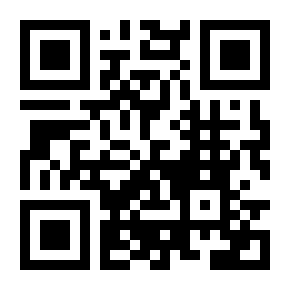 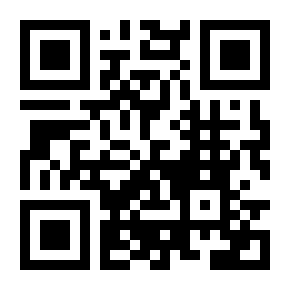 ＦＡＸ　　03-3354-0046　　ＴＥＬ　03-3225-5600メール　　zennancho@zennancho.or.jp